Государственное бюджетное общеобразовательное учреждениеСредняя общеобразовательная школа № 247Красносельского района Санкт-Петербурга           Золотая осеньНаправления воспитательной работы: познавательное,занимательно-развлекательное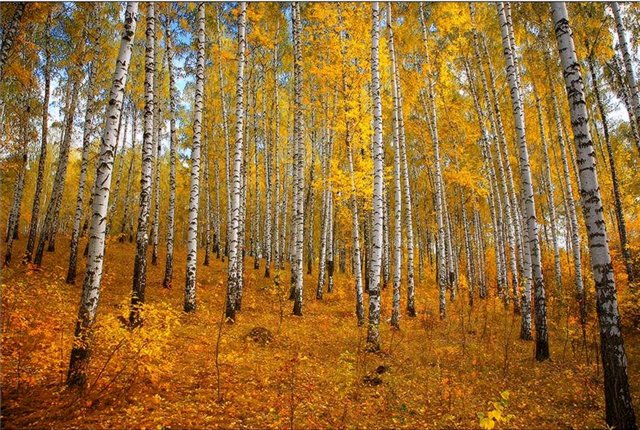  	РазработалаВоспитатель высшей категорииИвашкевич Ольга МихайловнаСанкт-ПетербургЦели и задачи:-повторить основные приметы и признаки осени;-развивать навыки выразительного чтения, творческого потенциала личности участников;-воспитывать любовь к России и своей малой Родине, чувство красоты природы осенью;-воспитывать чувство доброты, взаимовыручки, чувство ответственности;-привлечение родителей к подготовке праздникаОборудование: медиапроектор, ноутбук, презентация, костюмы к сказке «Репка», декорации, карточки с изображением грибов, названием осенних месяцев. Музыкальное оформление:П.И.Чайковский «Времена года», песенка РыжехвостенькойЗвучит музыка  П.И.Чайковского  «Времена года».Выходят дети:1.Бродит в роще листопад По кустам и кленам. Скоро он заглянет в сад Золотистым звоном. 2.Соберем из листьев веер, Яркий и красивый. Пробежит по листьям ветер, Легкий и игривый. 3.И послушно ветру в следЛистья улетают.Значит, лета больше нет. Осень наступает.4.Журавли на юг летят.Здравствуй, здравствуй, осень!Приходи на праздник к нам,Очень, очень просим:Все: Осень, осень, в гости просим.Под музыку из «Времен года» входит Осень.Осень: Вы обо мне? А вот и я!Привет осенний вам, друзья!Вы рады встретиться со мной?Вам нравится наряд лесной-Осенние сады и парки?Я на праздник к вам пришлаИ братьев своих с собой привела.Вы, конечно, их знаете.Входит ребенок в костюме «сентябряСентябрь: Опустел наш школьный сад.Паутинки вдаль летят,И на южный край землиПотянулись журавли.Распахнулись двери школ.Что за месяц к вам пришел?Октябрь: Все мрачней лицо природы-Почернели огороды,Оголяются леса,Молкнут птичьи голоса,Медведь в спячку завалился.Что за месяц к вам явился?Ноябрь: Поле черно-белым стало,И сильней похолодало,Льдом сковало воды рек,Мерзнет в поле озимь ржи.Что за месяц, подскажи?Вед.: Молодцы ,ребята! Вы узнали осенние месяцы. Уч-ся: Осень! Славная пора!Любит осень детвора.Все: Сливы, груши, виноград-Все поспело для ребят.Вед.: Здравствуй, Осень,Здравствуй, Осень.Хорошо, что ты пришла.У тебя мы, Осень спросим:Все: «Что в подарок принесла?»Осень: Принесла я вам муки.
Дети: Значит, будут пироги.Осень: Принесла вам гречки.Дети: Каша будет в печке.Осень: Принесла вам груши.Дети: Мы их вам насушим.     Осень: А уж яблоки как мед.Дети: На варенье, на компот.Осень: Принесла вам меду полную колоду.Уч-ся: Ты и яблок, ты и хлеба.Ты и меду принесла,А хорошую погодуТы нам, Осень. Припасла?Осень: Дождику вы рады?Дети: Не хотим, не надо.Осень проходит вокруг детей, немного их обрызгивая.Вед.: Осень, ты видишь, что ребята у нас такие смелые, что дождик им не помеха.И мы споем тебе об этом песню.Песня кота Леопольда «Неприятность эту мы переживем».Вед.: Пришла Осень и в лес.Уч-ся1: Лес точно терем расписной,Лиловый, золотой, багряный,Веселой, пестрою стенойСтоит над светлою поляной.2: Кроет уж лист золотойВлажную землю в лесу…Смело топчу я ногойВешнюю леса красу.С холоду щеки горят:Любо в лесу мне бежать.Слышать, как сучья трещат,Лисья ногой загребать!3:Мы по ковру идем со тобой,Его никто не ткал.Он разостлался сам собой,Лежит у речки голубой,И желт, и синь, и ал.Осень: Некоторые  из моих жителей пришли к нам на праздник, вы должны узнать их.Ну а этого зверькаНе видать из далека,Хвост пушистый, сам он маленькийИ орешки все грызет.Догадались – это …(белка).Под музыку «Песенка рыжехвостенькой» появляется Белочка. Она, танцуя, собирает грибы в корзинку.Вед.: Сколько грибов набрала Белочка! Теперь она не останется зимой голодной.А хотите узнать, какие грибы у нашей Белочки в корзинке?Уч-ся1: Разбежались по полянке Мухоморы и поганки,Чтобы сбить тебя с путиИ от белых отвести.Только ты не поддавайсяИ пониже наклоняйся,Раз поганки здесь растут,Значит, белый тоже тут.2:Там где солнышко пригрело,Задержаться можно смело,Значит, здесь семья маслятИли рыжики стоят.3: А под елкой, а под елкойКто-то спрятался в иголках,В темной шляпе набекреньБоровик укрылся в тень.4: А лисички и волнушки-Те подальше от опушкиВодят яркий хоровод,Кто увидит, тот возьмет.5: А веселые ребята-Тонконогие опята-Притаились возле пняИ кричат: (Ищи меня!)Все: Нам и лето, нам и осеньЧудеса всегда приносят,Но грибы, что дарит лес,-Это чудо из чудес!                     З.Александрова.Осень: Какие вы молодцы, ребята!Помогите мне, отделить съедобные грибы от поганок.Спасибо, ребята!Вед.: Осень, оставь в подарок детям грибочки и корзиночки, ведь ребята так хорошо знают эти грибы. С помощью этих грибов ребята будут уч-ся на уроках.Осень: Кто в гости к нам пришел?Эта рыжая плутовка И коварна и хитра.Быстрых зайцев ловит ловко,Кур ворует со двора.И мышами поживитьсяЛюбит хитрая –… (лисица).Вед.: Уж как шла Лиса по травке,Нашла азбуку в канавке,Она села на пенекИ читала весь денек.Лиса садится на пенек и читает, перелистывая странички.Вед.: Интересная книга, Лисичка.Лиса: Очень.Вед.: А что ты читаешь?Лиса: Загадки.Вед.: Может быть и нам почитаешь?Лиса читает загадки, дети отгадывают.1.Сидит дед, во сто шуб одет,Кто его раздевает, тот слезы проливает.(лук)2.(картофель)3.(капуста)4.(свекла)Осень: Урожай у нас хорош,Уродился густо:И морковка, и картошка,Белая капуста,Баклажаны синие,Красный помидор…Инсценировка сказки «Репка» (на новый лад)Хоровод.Вед. :Осень дарит нам и овощи, и фрукты, и грибы, и ягоды, но самый ценный, самый дорогой подарок, это…хлеб.Ведь недаром говорят, что Хлеб - всему голова.Хлеб на стол – и стол – престол,Хлеба ни куска – и стол – доска.Плох обед, коли  хлеба нет.Нелегко вырастить хлеб, но зато сколько радости, когда урожай собран.Выходят дети, один из них на расшитом полотенце несет каравай хлеба.Уч-ся1.Вот он-Хлебушко душистый,С хрустящей корочкой витой;Вот он-Теплый, золотистый,Словно солнцем  налитой.2. В каждом доме,На каждый столОн пожаловал – пришел.3.В нем – здоровье наше, сила;В нем – чудесное тепло;Сколько рук его растило, Охраняло, берегло.4.В нем – земли родимой соки,Солнца свет веселый в нем…Уплетай за обе щеки – Вырастай богатырем.Осень: Спасибо вам, ребята, за праздник. Надеюсь  на следующий год вы меня опять пригласите. А сейчас вам мои гостинцы.Осень раздает всем яблоки, груши…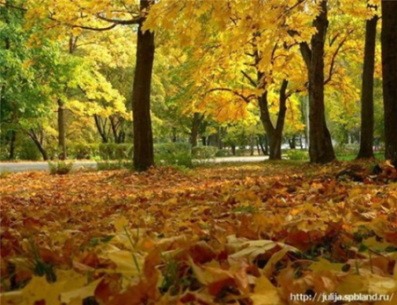 Слайд 4-5Слайды 6-7Слайды 8-9Слайды 10-12 Слайды 13-15Слайды 16-19Слайды 20-22Слайды 23-24Слайды 25-27Слайды 28-31Слайды32-41Слайды 42-43Слайды 44-45Слайды 46-47Слайд 48Слайды 49-50Слайды 51-52 Слайд 53Слайды 54-55Слайды 56-58Слайд 59Слайд 60Слайд61Слайд 62Слайд 63Слайды 64-67Слайды 68-72Слайды 73-74Слайд 78Слайд 79Слайды 80-85